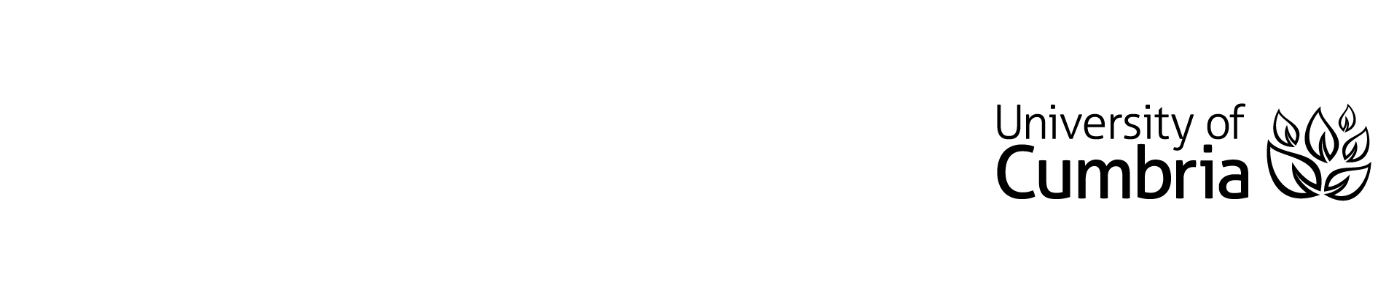 UNIVERSITY OF CUMBRIACOURSEWORK REASSESSMENT REQUIREMENT Module Code: HSOS5004Module Title:Forensic taphonomyTutor: Dr Andy Chick Title of the item of work: Assignment 1: presentation Wordage: Details and Criteria: ( Please attach additional sheets if necessary)
Subject of assignment: evaluation of a method of estimating postmortem interval Title of assignment: A comparison of the effectiveness of Entomological ADD calculations with Total body scoring for estimation of mPMI Type of assignment: oral presentationSubmit presentation slides using Turnitin via Blackboard module pageLearning Outcomes Assessed:Outline:You are required to deliver a 15 minute  naratated power point presentation comparing two methods estimating Postmortem interval (Total Body Scoring and Entomological Accumulated Degree Day calculations), you need to consider the strengths and limitations of this your chosen method in comparision to other estimation methods routinly used in forensic investigations.Areas you might wish to consider:Accuracy, (for short term/long term estimates)SubjectivityFactors which affect accuracy Level of expertise requiredPresentation slides should be submitted For guidance on adding narration to a power point presentation please see https://support.microsoft.com/en-us/office/record-a-presentation-2570dff5-f81c-40bc-b404-e04e95ffab33#:~:text=Record%20narration%20and%20timings,-Open%20the%20slide&text=Near%20the%20upper%20right%20corner,it%2C%20and%20then%20select%20Record. Note that this will need to be submitted to Turnitin as a powerpoint file NOT a pdf SUBMISSION DATE AS PER STUDENT PORTAL(please tick as appropriate but must be completed)To be submitted by 4 PM  on 5/5/2023 in accordance with instructions given by the course team. If you are posting your course work the receipt of postage must be by date and time of submission, you may be asked to present this.To be submitted through the Virtual Learning Environment (eg. Blackboard / Pebblepad etc.) in pdf format, or in person/by RECORDED DELIVERY to the Programme Administration at the XXXXXX Campus of the University of Cumbria.